Vadovaudamasi Lietuvos Respublikos vietos savivaldos įstatymo 11 straipsnio 3 dalimi, Pagėgių savivaldybės tarybos veiklos reglamento, patvirtinto 2017 m. spalio 2 d. sprendimu Nr. T-144 „Dėl Pagėgių savivaldybės tarybos veiklos reglamento patvirtinimo“, XII skyriumi, Pagėgių savivaldybės taryba n u s p r e n d ž i a:1. Patvirtinti Pagėgių savivaldybės tarybos 2020 metų I pusmečio darbo planą (pridedama).2.  Sprendimą paskelbti Pagėgių savivaldybės interneto svetainėje www.pagegiai.lt.Šis sprendimas gali būti skundžiamas Regionų apygardos administracinio teismo Klaipėdos rūmams (Galinio Pylimo g. 9, 91230 Klaipėda) Lietuvos Respublikos administracinių bylų teisenos įstatymo nustatyta tvarka per 1 (vieną) mėnesį nuo sprendimo paskelbimo ar įteikimo suinteresuotiems asmenims dienos.SUDERINTA:Administracijos direktorė                                                                                 Jūratė MažutienėDokumentų valdymo ir teisės skyriaus vedėja 		              Dalia ŠėperienėDokumentų valdymo ir teisės skyriaus vyriausiasis specialistas	              Valdas VytuvisCivilinės metrikacijos ir viešosios tvarkos skyriausvyriausioji specialistė − kalbos ir archyvo tvarkytoja                                      Laimutė MickevičienėParengė Jurgita Kunciūtė,Dokumentų valdymo ir teisės skyriaus vyriausioji specialistėPATVIRTINTAPagėgių savivaldybės tarybos2019 m. gruodžio 19 d.sprendimu Nr. T-PAGĖGIŲ SAVIVALDYBĖS TARYBOS 2020 METŲ I PUSMEČIO DARBO PLANAS                          ____________________________________________Pagėgių savivaldybės tarybosveiklos reglamento2 priedassprendimo projekto „DĖL PAGĖGIŲ SAVIVALDYBĖS TARYBOS 2020 METŲ I PUSMEČIO DARBO PLANO patvirtinimo“AIŠKINAMASIS RAŠTAS2019-12-10Parengto projekto tikslai ir uždaviniaiPatvirtinti Pagėgių savivaldybės tarybos 2020 metų I pusmečio darbo planą.Kaip šiuo metu yra sureguliuoti projekte aptarti klausimaiSprendimo projektas parengtas vadovaujantis Lietuvos Respublikos vietos savivaldos įstatymo 11 straipsnio 3 dalimi, Pagėgių savivaldybės tarybos veiklos reglamento, patvirtinto 2017 m. spalio 2 d. sprendimu Nr. T-144 „Dėl Pagėgių savivaldybės tarybos veiklos reglamento patvirtinimo“, XII skyriumi.Kokių teigiamų rezultatų laukiamaBus patvirtintas Pagėgių savivaldybės tarybos 2020 metų I pusmečio darbo planas.Galimos neigiamos priimto projekto pasekmės ir kokių priemonių reikėtų imtis, kad tokių pasekmių būtų išvengta.Neigiamų pasekmių nenumatyta.Kokius galiojančius aktus (tarybos, mero, savivaldybės administracijos direktoriaus) reikėtų pakeisti ir panaikinti, priėmus sprendimą pagal teikiamą projektą.Nereikia keisti ir panaikinti galiojančių teisės aktų.Jeigu priimtam sprendimui reikės kito tarybos sprendimo, mero potvarkio ar administracijos direktoriaus įsakymo, kas ir kada juos turėtų parengti.Nereikės priimti kito sprendimo priimtam sprendimui. Ar reikalinga atlikti sprendimo projekto antikorupcinį vertinimąŠis sprendimas antikorupciniu požiūriu nevertinamas.Sprendimo vykdytojai ir įvykdymo terminai, lėšų, reikalingų sprendimui įgyvendinti, poreikis (jeigu tai numatoma – derinti su Finansų skyriumi)-Projekto rengimo metu gauti specialistų vertinimai ir išvados, ekonominiai apskaičiavimai (sąmatos)  ir konkretūs finansavimo šaltiniaiNeigiamų specialistų vertinimų ir išvadų negauta. Projekto rengėjas ar rengėjų grupė.Dokumentų valdymo ir teisės skyriaus vyriausioji specialistė Jurgita Kunciūtė, tel. 8 441 70 418, el. p.j.kunciute@pagegiai.lt.		Kiti, rengėjo nuomone, reikalingi pagrindimai ir paaiškinimai.Nėra kitų rengėjo pagrindimų ir paaiškinimų.Dokumentų valdymo ir teisės skyriaus vyriausioji specialistė		Jurgita Kunciūtė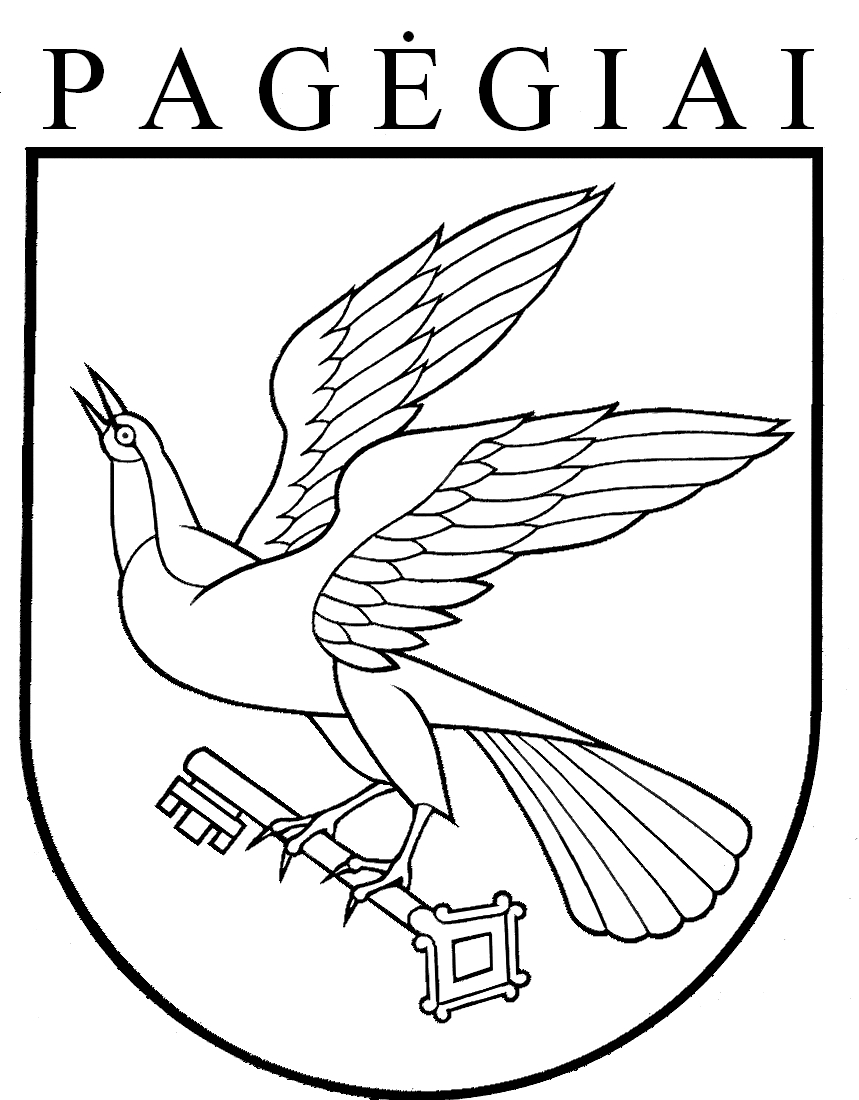 PAGĖGIŲ SAVIVALDYBĖS TARYBAsprendimasDĖL PAGĖGIŲ SAVIVALDYBĖS TARYBOS 2020 METŲ I PUSMEČIO DARBOPLANO patvirtinimo2019 m. gruodžio 10 d. Nr. T1-213PagėgiaiEil. Nr.Numatomas svarstyti klausimasPreliminari dataRengėjas1234Dėl knygų perdavimo Pagėgių savivaldybės ugdymo įstaigomssausisTurto ir ūkio skyriusDėl pritarimo Pagėgių savivaldybės M. Jankaus muziejaus vadovo  2019 m. veiklos ataskaitaisausisŠvietimo, kultūros ir sporto  skyriusDėl Pagėgių savivaldybės bendrojo ugdymo mokyklų tinklo pertvarkos 2016−2020 metų bendrojo plano pakeitimosausisŠvietimo, kultūros ir sporto  skyriusDėl pritarimo Pagėgių savivaldybės Vydūno viešosios bibliotekos vadovo 2019 m. veiklos ataskaitaisausisŠvietimo, kultūros ir sporto  skyriusDėl pritarimo Pagėgių savivaldybės kultūros centro 2019 metų veiklos ataskaitaisausis Švietimo, kultūros ir sporto  skyriusDėl pritarimo Pagėgių savivaldybės priešgaisrinės tarnybos vadovo 2019 m. veiklos ataskaitaisausisCivilinės metrikacijos ir viešosios tvarkos skyriusDėl pritarimo Pagėgių savivaldybės vaiko globos centro vadovo 2019 m. veiklos ataskaitaisausisSocialinės paramos skyriusDėl pritarimo Pagėgių palaikomojo gydymo, slaugos ir senelių globos namų vadovo 2019 m. veiklos ataskaitaisausisSocialinės paramos skyriusDėl pritarimo Pagėgių savivaldybės Socialinių paslaugų centro vadovo 2019 m. veiklos ataskaitaisausisSocialinės paramos skyriusDėl visuomenės sveikatos priežiūros veiklos Pagėgių savivaldybėje 2020 metų programos patvirtinimosausisCivilinės metrikacijos ir viešosios tvarkos skyriusDėl pritarimo Pagėgių palaikomojo gydymo ir slaugos senelių globos namų vadovo 2019 m. veiklos ataskaitaisausisCivilinės metrikacijos ir viešosios tvarkos skyriusDėl Pagėgių savivaldybės tarybos kontrolės komiteto 2019 metų veiklos ataskaitos patvirtinimosausisKontrolės komiteto pirmininkasDėl turto perdavimo Pagėgių savivaldybės ugdymo įstaigomsvasaris Turto ir ūkio skyriusDėl Pagėgių savivaldybės vietinės reikšmės kelių (gatvių) priežiūros ir plėtros programos patvirtinimovasarisTurto ir ūkio skyriusDėl Pagėgių savivaldybės bendrojo ugdymo mokyklų tinklo pertvarkos 2021−2025 metų bendrojo plano patvirtinimovasarisŠvietimo, kultūros ir sporto  skyriusDėl Pagėgių savivaldybės 2020 metų  biudžeto tvirtinimovasarisFinansų skyriusDėl Pagėgių savivaldybės visuomenės sveikatos rėmimo specialiosios programos lėšų panaudojimo 2019 metų ataskaitos patvirtinimovasarisCivilinės metrikacijos ir viešosios tvarkos skyrius Dėl pritarimo Pagėgių Algimanto Mackaus gimnazijos vadovo 2019 m. veiklos ataskaitaivasarisŠvietimo, kultūros ir sporto skyriusDėl pritarimo Pagėgių savivaldybės Vilkyškių Johaneso Bobrovskio gimnazijos  vadovo 2019 m. veiklos ataskaitaivasarisŠvietimo, kultūros ir sporto skyriusDėl pritarimo Natkiškių Zosės Petraitienės pagrindinės mokyklos vadovo 2019 m. veiklos ataskaitaivasarisŠvietimo, kultūros ir sporto skyriusDėl pritarimo Piktupėnų pagrindinės mokyklos vadovo 2019 m. veiklos ataskaitaivasarisŠvietimo, kultūros ir sporto skyriusDėl pritarimo Stoniškių pagrindinės mokyklos vadovo 2019 m. veiklos ataskaitaivasarisŠvietimo, kultūros ir sportoskyriusDėl pritarimo Pagėgių pradinės mokyklos vadovo 2019 m. veiklos ataskaitaivasarisŠvietimo, kultūros ir sporto skyriusDėl pritarimo Pagėgių lopšelio-darželio vadovo 2019 m. veiklos ataskaitai  vasarisŠvietimo, kultūros ir sporto skyriusDėl pritarimo Pagėgių savivaldybės Meno ir sporto mokyklos vadovo 2019 m. veiklos ataskaitai  vasarisŠvietimo, kultūros ir sporto skyriusDėl socialinių paslaugų plano patvirtinimo 2020 metamsvasarisSocialinės paramos skyriusDėl Pagėgių savivaldybės 2020 − 2022 metų strateginio veiklos plano patvirtinimovasarisStrateginio planavimo ir investicijų skyriusUžimtumo programos tvirtinimaskovasSocialinės paramos skyriusDėl leidimo naudotis patalpomiskovasTurto ir ūkio skyriusBiudžeto tikslinimaskovasFinansų skyriusDėl priešmokyklinio ugdymo grupių ir vaikų skaičiaus vidurkio grupėse, bendrojo ugdymo mokyklų klasių skaičiaus ir mokinių skaičiaus jose, pagal vykdomas bendrojo ugdymo programas 2020 – 2021 mokslo metams, nustatymokovasŠvietimo, kultūros ir sporto skyriusDėl pritarimo Administracijos direktoriaus 2019 metų veiklos ataskaitaikovasDokumentų valdymo ir teisės skyriusDėl pritarimo Šilutės rajono savivaldybės visuomenės sveikatos biuro 2019  metų veiklos  Pagėgių savivaldybėje ataskaitaikovasCivilinės metrikacijos ir viešosios tvarkos skyriusDėl pritarimo Pagėgių savivaldybės Narkotikų kontrolės komisijos 2019 metų  veiklos   ataskaitaikovasCivilinės metrikacijos ir viešosios tvarkos skyriusDėl pritarimo Šilutės rajono savivaldybės visuomenės sveikatos biuro 2019 metų veiklos  Pagėgių savivaldybėje ataskaitaikovasCivilinės metrikacijos ir viešosios tvarkos skyriusDėl pritarimo Pagėgių savivaldybės Antikorupcijos komisijos 2019  metų veiklos ataskaitaikovasAntikorupcijos komisijos pirmininkasDėl pritarimo Pagėgių savivaldybės kontrolės ir audito tarnybos 2019 metų veiklos ataskaitaikovasKontrolės ir audito tarnybos kontrolieriusDėl Pagėgių savivaldybės tarybos narių mokymo prioritetų 2019  metais numatymokovasPagėgių savivaldybės tarybos kolegijaDėl pritarimo Pagėgių savivaldybės tarybos Etikos komisijos 2019 metų veiklos ataskaitaikovasEtikos komisijos pirmininkasDėl pritarimo Pagėgių savivaldybės  šeimos komisijos  2019 metų veiklos ataskaitaikovasVyriausioji specialistė (tarpinstitucinio bendradarbiavimo koordinatorius)Pritarimas projekto „Pagėgių miesto Ateities  gatvės infrastruktūros sutvarkymas“  veikloms ir finansavimo skyrimaskovasStrateginio planavimo ir investicijų skyriusDėl Pagėgių savivaldybės strateginio plėtros plano rengimokovasStrateginio planavimo ir investicijų skyriusDėl sutikimo perimti turtąbalandisTurto ir ūkio skyriusDėl pritarimo uždarosios akcinės bendrovės ,,Pagėgių komunalinis ūkis“ vadovo 2019 metų veiklos ataskaitaibalandisTurto ir ūkio skyriusDėl VšĮ ,,Pagėgių pirminės sveikatos priežiūros centras“ vadovo mėnesinės algos kintamosios dalies nustatymo  ir 2020 metų įstaigos veiklos užduočių patvirtinimobalandisCivilinės metrikacijos ir viešosios tvarkos skyriusDėl Pagėgių savivaldybės būsto fondo ir Pagėgių savivaldybės socialinio būsto, kaip savivaldybės būsto fondo dalies, sąrašų patvirtinimo pakeitimobalandisTurto ir ūkio skyriusPagėgių savivaldybės tarybos 2017 m. balandžio 27 d. sprendimo Nr. T-56 „Dėl Pagėgių savivaldybės gyventojams socialinės priežiūros (pagalbos į namus) paslaugų organizavimo, teikimo ir apmokėjimo tvarkos aprašo patvirtinimo“ pakeitimobalandisSocialinės paramos skyriusBiudžeto tikslinimasbalandisFinansų skyriusDėl pritarimo viešosios įstaigos „Pagėgių pirminės sveikatos priežiūros centras“ vadovo 2019 m. veiklos ataskaitaibalandisCivilinės metrikacijos ir viešosios tvarkos skyriusDėl Pagėgių savivaldybės 2020 m. Visuomenės sveikatos rėmimo specialiosios programos patvirtinimobalandisCivilinės metrikacijos ir viešosios tvarkos skyriusDėl pritarimo Pagėgių savivaldybės vykdomų visuomenės  sveikatos priežiūros funkcijų įgyvendinimo 2019 metų ataskaitaibalandisCivilinės metrikacijos ir viešosios tvarkos skyriusDėl biudžetinės įstaigos ,,Pagėgių palaikomojo gydymo, slaugos ir senelių globos namai“  2019 metų siektinų veiklos užduočių nustatymoDėl biudžetinės įstaigos ,,Pagėgių palaikomojo gydymo, slaugos ir senelių globos namai“  2019 metų siektinų veiklos užduočių nustatymoDėl pritarimo viešosios įstaigos „Pagėgių krašto turizmo informacijos centras” vadovo 2019  m. veiklos ataskaitaibalandisŠvietimo, kultūros ir sporto  skyriusFinansų kontrolės būklės ataskaitos tvirtinimasgegužėFinansų skyriusDėl bešeimininkio turto įrašymo į buhalterinę apskaitągegužėTurto ir ūkio skyriusDėl Pagėgių savivaldybės tarybos 2015 m. balandžio 2 d. sprendimo Nr. T-36 „Dėl viešame aukcione parduodamo Pagėgių savivaldybės nekilnojamojo turto ir kitų nekilnojamųjų daiktų sąrašo patvirtinimo“ pakeitimo“gegužėTurto ir ūkio skyriusDėl nuomos mokesčio už valstybinę žemę ir žemės nuomos mokesčio už valstybinės žemės sklypų naudojimą tarifų ir lengvatų nustatymo 2020 metamsgegužėTurto ir ūkio skyriusDėl žemės mokesčio tarifų ir lengvatų nustatymo 2021 metamsgegužėTurto ir ūkio skyriusDėl nekilnojamojo turto mokesčio tarifo 2021 metams nustatymogegužėTurto ir ūkio skyriusBiudžeto tikslinimasgegužėFinansų skyriusDėl Pagėgių savivaldybės tarybos 2017 m. balandžio 27 d. sprendimo Nr. T-57 „Dėl dienos socialinės globos asmens namuose paslaugų organizavimo ir teikimo tvarkos aprašo patvirtinimo“ pakeitimogegužėSocialinės paramos skyriusPagėgių savivaldybės tarybos 2014 m. gruodžio 18 d. sprendimo Nr. T-213 „Dėl ilgalaikės/trumpalaikės socialinės globos paslaugų teikimo tvarkos aprašo patvirtinimo“ pakeitimogegužėSocialinės paramos skyriusDėl SVV finansavimo programos tvarkos aprašo pakeitimogegužėStrateginio planavimo ir investicijų skyriusDėl lėšų skyrimobirželisTurto ir ūkio skyriusDėl turto perdavimo valdyti patikėjimo teisebirželisTurto ir ūkio skyriusBiudžeto tikslinimasbirželisFinansų skyriusDėl Pagėgių savivaldybės tarybos 2019 metų II pusmečio darbo plano patvirtinimobirželisDokumentų valdymo ir teisės skyriusNenumatyti plane klausimaisausis − birželisEil. Nr.Eil. Nr.PavadinimasPreliminari dataPreliminari dataPreliminari dataAtsakingi1123334PRELIMINARUS POSĖDŽIŲ GRAFIKASPRELIMINARUS POSĖDŽIŲ GRAFIKASPRELIMINARUS POSĖDŽIŲ GRAFIKASPRELIMINARUS POSĖDŽIŲ GRAFIKASPRELIMINARUS POSĖDŽIŲ GRAFIKASPRELIMINARUS POSĖDŽIŲ GRAFIKASPRELIMINARUS POSĖDŽIŲ GRAFIKAS1.Tarybos posėdžiaiTarybos posėdžiaiTarybos posėdžiaiKiekvieno mėnesio paskutinį ketvirtadie-nįKiekvieno mėnesio paskutinį ketvirtadie-nįMeras, Tarybos sekretorius2.Komitetų posėdžiaiKomitetų posėdžiaiKomitetų posėdžiai2−8 darbo dienos iki tarybos posėdžio2−8 darbo dienos iki tarybos posėdžioKomitetų pirmininkai,Tarybos sekretorius3.Komisijų posėdžiaiKomisijų posėdžiaiKomisijų posėdžiaipagal poreikįpagal poreikįKomisijų pirmininkai,komisijų sekretoriusTARYBOS NARIŲ IR TARYBOS VADOVŲ SUSITIKIMAI SU GYVENTOJAISTARYBOS NARIŲ IR TARYBOS VADOVŲ SUSITIKIMAI SU GYVENTOJAISTARYBOS NARIŲ IR TARYBOS VADOVŲ SUSITIKIMAI SU GYVENTOJAISTARYBOS NARIŲ IR TARYBOS VADOVŲ SUSITIKIMAI SU GYVENTOJAISTARYBOS NARIŲ IR TARYBOS VADOVŲ SUSITIKIMAI SU GYVENTOJAISTARYBOS NARIŲ IR TARYBOS VADOVŲ SUSITIKIMAI SU GYVENTOJAISTARYBOS NARIŲ IR TARYBOS VADOVŲ SUSITIKIMAI SU GYVENTOJAIS1.Savivaldybės mero ataskaitaSavivaldybės mero ataskaitaSavivaldybės mero ataskaitakovas − balandisSavivaldybės merasSavivaldybės meras2.Tarybos narių ataskaitos rinkėjamsTarybos narių ataskaitos rinkėjamsTarybos narių ataskaitos rinkėjamspagal tarybos narių sudarytą grafikąTarybos nariaiTarybos nariai